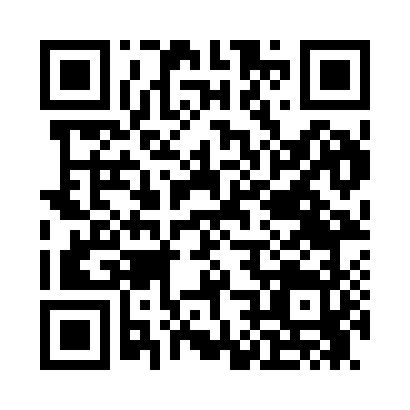 Prayer times for Kirkman, Iowa, USAMon 1 Jul 2024 - Wed 31 Jul 2024High Latitude Method: Angle Based RulePrayer Calculation Method: Islamic Society of North AmericaAsar Calculation Method: ShafiPrayer times provided by https://www.salahtimes.comDateDayFajrSunriseDhuhrAsrMaghribIsha1Mon4:085:511:255:278:5910:412Tue4:095:511:255:278:5910:413Wed4:105:521:255:278:5910:414Thu4:115:521:265:278:5910:405Fri4:125:531:265:278:5910:406Sat4:135:541:265:288:5810:397Sun4:145:541:265:288:5810:388Mon4:155:551:265:288:5710:389Tue4:165:561:265:288:5710:3710Wed4:175:561:275:288:5710:3611Thu4:185:571:275:288:5610:3512Fri4:195:581:275:288:5610:3413Sat4:205:591:275:288:5510:3314Sun4:215:591:275:278:5410:3215Mon4:226:001:275:278:5410:3116Tue4:236:011:275:278:5310:3017Wed4:256:021:275:278:5210:2918Thu4:266:031:275:278:5210:2819Fri4:276:041:275:278:5110:2720Sat4:296:041:285:278:5010:2621Sun4:306:051:285:278:4910:2522Mon4:316:061:285:268:4810:2323Tue4:326:071:285:268:4810:2224Wed4:346:081:285:268:4710:2125Thu4:356:091:285:268:4610:1926Fri4:376:101:285:258:4510:1827Sat4:386:111:285:258:4410:1628Sun4:396:121:285:258:4310:1529Mon4:416:131:285:248:4210:1430Tue4:426:141:275:248:4110:1231Wed4:446:151:275:248:3910:11